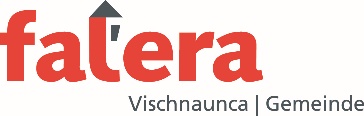 Radunonza communala da venderdis, ils 27-10-2023, 20.15, la fermataMessadi pert. concessiun dretgs da construcziun parcella nr. 204, Stonas, e nr. 151, FancrengiaPreziadas votantas, preziai votantsPunct da partenzaPro memoria – la suprastonza communala ha decidiu ils 10 d’october 2022 el rom dil maletg directiv dil territori communal (MTC) d’offerir la disponibladad da spazi da habitar per la construcziun d’empremas habitaziuns a famiglias giuvnas per agen diever. Alla radunonza communala dils 16 da zercladur 2023 ha nies giurist Gian Luca Peng explicau la strategia per spazi da habitar, la realisaziun detagliada e la lescha corrispundenta per ceder parcellas da terren da baghegiar. La lescha corrispundenta da ceder terren da baghegiar en dretg da construcziun per las parcellas nr. 204 el territori Stonas e per la part buca surbaghegiada dalla parcella nr. 151 ei vegnida approbada senza cuntervuschs.En emprema lingia vegnan preferidas damondas cun in domicil actual resp. in domicil vargau ella vischnaunca da Falera – famiglias cun affons che van a scola ni scoletta cun domicil a Falera ni damondas da duas persunas pli giuvnas, dallas qualas silmeins ina habitescha gia a Falera ni ha gia habitau stablamein silmeins 15 onns a Falera e vul puspei prender dimora a Falera. En secunda lingia famiglias che vegnan a star a Falera cun affons che van a scola e scoletta.Suenter la radunonza communala dils 16 da zercladur 2023 ha la suprastonza communala instradau ils proxims pass e lantschau cun observaziun dils pass prescrets tenor lescha la realisaziun dil tschessament dalla parcella 204 e dalla parcella (parziala) 151 e publicau la pusseivladad d’acquistar dretgs da construcziun.Sin fundament da quella publicaziun han differentas persunas inoltrau alla vischnaunca la damonda corrispundenta cun ils documents necessaris. Las damondas ein vegnidas examinadas tenor las disposiziuns legalas per il tschessament da terren da baghegiar en dretg da construcziun ed igl ei vegniu fatg discuors cun las petentas ed ils petents. La suprastonza communala ha aschia saviu risguardar duas damondas da persunas che habiteschan gia a Falera ni che han habitau duront 15 onns a Falera. Tier duas ulteriuras damondas da famiglias cun affons da Laax ha la suprastonza communala stuiu trer la sort.En quei cass san per la parcella da baghegiar nr. 204 a Stonas vegnir concedi dus dretgs da construcziun. Per la parcella parziala nr. 151 a Fancrengia vegn concedius in dretg da construcziun, denton mo cun resalva dall’approbaziun entras la pleiv sco proprietaria dil terren.PropostaLa suprastonza communala fa la proposta da conceder ils treis dretgs da construcziun als petents proponi.Falera, ils 13-10-2023El num dalla suprastonza communalaNorbert Good	Adrian Vincenzpresident communal	canzlist